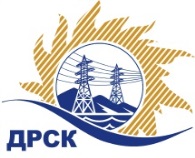 Акционерное Общество«Дальневосточная распределительная сетевая  компания»Протокол заседания Закупочной комиссии по вскрытию поступивших конвертов на переторжкуг. БлаговещенскСпособ и предмет закупки: открытый одноэтапный электронный конкурс (b2b-energo.ru) без предварительного квалификационного отбора «Выполнение мероприятий по технологическому присоединению Инновационного Культурного центра в рамках исполнения договора на ТП в г. Владивосток», закупка 1728 р. 2.1.1 ГКПЗ 2016 г. ПРИСУТСТВОВАЛИ: члены постоянно действующей Закупочной комиссии АО «ДРСК» 2 уровняИнформация о результатах вскрытия конвертов:В адрес Организатора закупки поступили 3 (три) заявки на участие в переторжке, конверты с которыми были размещены в электронном виде на Торговой площадке Системы www.b2b-energo.ru.Вскрытие конвертов было осуществлено в электронном сейфе Организатора закупки на Торговой площадке Системы www.b2b-energo.ru. автоматически.Дата и время начала процедуры вскрытия конвертов с заявками участников:  04.05.2016 г. 10:00 час. по местному времени.Место проведения процедуры вскрытия конвертов с заявками участников на переторжку: Торговая площадка Системы www.b2b-energo.ruВ конвертах обнаружены заявки следующих участников закупки:Ответственный секретарь Закупочной комиссии 2 уровня АО «ДРСК»	Е.Ю. КоврижкинаТ.В. Коротаева(4162) 397-205№ 435/УКС-В«04» мая 2016№Наименование участника и его адрес	Цена заявки до переторжки, руб. без НДСЦена заявки после переторжки, руб. без НДС1АО «Гидроэлектромонтаж»675000, Амурская обл., г. Благовещенск, ул. Пионерская, д. 20422 055 424,70 22 021 646,382ООО «Дальний Восток Энергосервис»690074, Приморский край, г. Владивосток, ул. Снеговая, д. 42, стр. Д, оф. 422 033 898,31 21 750 001,823ООО «МонтажЭлектроСервис»660118, Красноярский край, г. Красноярск, ул. Северное шоссе, д.1122 084 745,76 21 850 000,00